Тема: «Безмолвной природы воззванья…»Цель:Задачи:1) Закрепить знания детей о природе, о бережном и заботливом отношении к природе.2) Развивать творческие способности детей, смекалку и сообразительность, эрудицию.3) Формировать у детей убеждение, что красота природы бесценна, поэтому ее нужно охранять.4) Воспитывать в детях любовь и бережное отношение к природе, умение видеть и откликаться на красивое в природном окружении.Оборудование: макет земли – глобус, кластер по теме: «Природа», маски животных (звери, насекомые), карточки для групповой работы, сигнальные карточки, моноблок+ проектор для показа видеофильма и детских презентаций.Дидактические цели:создание образного представления о зиме на основе восприятия поэтических произведений, совершенствование навыков выразительного чтения,  творческих способностей, способствовать эстетическому развитию учащихся;воспитывать любовь к природе, потребность в чтении и в культуре чтения;Способствовать развитию у детей чувства восхищения, любования родной природой. формирование навыков самостоятельной работы с различными источниками информации. .Основы проекта:Образовательные стандартыОсознание целостности окружающего мира, экологической грамотности, элементарных правил нравственного поведения в мире природы и норм здоровьесберегающего поведения в природной и социальной среде;Освоение доступных способов изучения природы и общества (наблюдение,  запись, опыт, сравнение, классификация и др., с получением информации  от окружающих людей, интернета и из энциклопедических справочников. )Планируемые результатыПосле завершения проекта учащиеся приобретают следующие умения          - личностные: учение будет более осмысленным, учащиеся смогут выполнять правила поведения в природе, выработают  свою жизненную позицию в отношении  окружающего мира.- метапредметные: учащиеся научатся работать в группе, добывать информацию из различных источников, планировать свою работу, выступать перед другими  учащимися.- предметные: ученики научатся распознаватьзимние явления природы,  видеть  и любить красоту природы  русской зимы .Ход мероприятия.1.Мотивация.(На столе накрыт и спрятан от взгляда детей – Глобус.Учитель снимает накидку с макета)- Ваши предположения? –О чем пойдёт наша беседа?Дети называют свои ассоциации. (Глобус, земля, планета, природа)-Что такое глобус?  (Это уменьшенная модель Земли)- Без чего мы не сможем жить на Земле? (Воздух (кислород), вода, солнце(свет, тепло), почва(земля).-А как всё это можно назвать одним словом? (Природа)-Что такое Земля? (Это планета, на которой мы все живем) Я- человек.-Природа это…... (ответы детей)растения, птицы, звери, реки, горы, моря, материки)                                                 Кластер                                   Экология   глобальные проблемы                                    охрана окружающей среды                 Вода                     Природа	 Воздух  кислород  углекислый газпочва   Земля  Человек              Растения             Животные                                                           здоровье                       цветы травы     звери            птицы          насекомые         рыбыВедущий:   Прекрасна наша Земля! Её природа – источник здоровья, радости и красоты для человека! Человек использует богатства природы, приспосабливает их к своим нуждам. Необдуманно вмешиваясь в жизнь природы, легко нарушить её красоту.                                     Сказка «На пикнике»  Ведущий      Вот как-то раз в урочный час,                       В прекрасный солнечный денёк                       Собрался дружный громкий класс                       У костерка на огонёк.                       С собою взяли, кто что мог:                       Еды, питья, хоть завались.                       А мне пора, звенит звонок.                       Себя узнаешь ты, всмотрись.Пёс               Р-р-р-аф! Р-аф! Я первый, никого.                      Принёс тушёнку я с собой.                      Вот банка, запах ничего.                      Желаешь, поделюсь с тобой.                      Хотя не дам, нас будет много,                       Сейчас сюда придут друзья.                       О! Кажется, ведёт дорога                       Ещё кого-то!.. Эй! Сюда! Кот               Привет, браток, не опоздал я?                       Где остальные? Пёс               Щас придут.                       Чего принёс? Кот              Я? Одеяло, чтоб на земле создать уют. Пёс              А что поесть? Кот              Мур, мур, дружочек,                      Пакетик, правда, небольшой,                      Селёдку, хлебушка кусочек,                      Надеюсь, хватит нам с тобой? Хрюшка     А вот и я, чистюля знатный.                      В ведре помоев хватит всем! Пёс              Да, прямо скажем, небогато,                     Ну что, присаживайтесь, сэр! Барашек    А вот и я, вот пепси, кола.                     Стаканчики с собою есть.                     Я рад вас всех увидеть снова.                     А вы что принесли поесть? Кот             Селёдку, хлеб. Пёс             А вот - тушёнка. Хрюшка    А вот помои, хватит всем!                   ( Разливают пепси, стаканы, бутылки бросают )Барашек   Пусть поваляется, пустая,                    Она уж больше не нужна.                    Стаканы тоже побросаем,                    Ведь не квартира, а земля. Кот            Пакет пустой, его- туда же.                    Остатки рыбы пусть гниют.                    Мы никому про то не скажем.                    Не видно нас, не засекут. Пёс            Консервы съедены, ребята,                   Пустая банка-прочь её,                   Немножко было маловато. Хрюшка  Питьё закончилось моё.                   Ведро-пустое, бросим, братцы.                   Мы сыты и довольны все. Кот          А не устроить ли нам танцы,                  Соскучился я по попсе!                  ( Музыка, пляска )                Выходит матушка-Земля. На ней зелёная накидка с мусором:                 пачки сигарет, бутылки, бумажки, стаканчики.  Пёс           Мадам, Вы кто? Мы Вас не звали!                  Как неопрятны Вы, грязны! Хрюшка  О, сколько грусти в Вас, печали.                   И чем же Вы огорчены? Земля      Узнать меня должно быть трудно,                  Хоть я-родимая Земля.                  Такая-в праздники, такая-вбудни.                  Да, вами я засорена.                  Услышьте вы мою молитву,                  К вам обращаю я её.                  Ещё немного, я погибну,                  Услышьте слово вы моё. Ведущий Давайте выйдем все во двор.                  Очистим мы земной ковёр                  От мусора, нечистоты,                  Кругом посадим мы цветы,                  И станет больше доброты,                  Надежды, веры, теплоты.                 Любить друг друга нам всегда!                 Мы смоем грязь, уйдёт беда!            ( С Земли снимают накидку, собирают мусор в мешок, Земле               одевают кокошник из цветов )   Все            О, боже! Как она чиста!                   Явилась миру красота!     Скажите, ребята, кто просит нас о помощи? Вы уже догадались чему посвящен наш классный час? Совершенно верно. Тема нашего мероприятия:"Безмолвной природы воззванья…» Как вели себя зверята? К чему призывает нас матушка Земля? (Беседа). Вывод: Природа в образе Земли нуждается в нашей помощи.Учитель: «Счастье – это быть с природой,  видеть ее, говорить с ней », - так писал более ста лет тому назад Л. Н. Толстой. Вот только природа во времена Толстого и даже гораздо позже, когда детьми были наши бабушки и дедушки, окружала людей совсем другая, чем эта, среди которой мы живем сейчас. Реки тогда спокойно несли в моря и океаны свою прозрачную воду, леса стояли дремучие, а в голубом небе ничто, кроме птичьих песен, не нарушало тишину. А совсем недавно мы поняли, что всего этого: чистых рек и озер, дикого леса, нераспаханных степей, зверей и птиц – становится все меньше и меньше. Безумный 21 век принес человечеству вместе с потоком открытий и множество проблем. Среди них  очень и очень важная – охрана окружающей среды. Отдельным людям, занятым своей работой, порой трудно было заметить, как бледнеет природа. Но те, кто постоянно связан с природой, кто ее наблюдает и изучает, ученые, писатели, работники заповедников, многие другие, - обнаружили, что природа нашей планеты быстро скудеет. И стали говорить, писать, снимать фильмы об этом, чтобы задумались  и забеспокоились все люди на Земле.Презентация  ученика (Рожков Артем)Работа в группахОценочный лист (для жюри)Конкурс  «На зеленой тропе»Хоть чином и не хан,На голове - султанИ с золотом кубышкиЗапрятаны под мышки.       (Кукуруза)У мамки дочки -На шнурочке.                        (Земляника)Ягода красна,Ягода вкусна.Режь да соли!Ешь да хвали!                          (Томат)Выросла травка - к пище приправка,Ее пожитки - душистые нитки.                  (Укроп)Не бьет, не ругает, а все от него плачут.   (Лук)Конкурс «Экологические ситуации» Экологические ситуации. Ответы.Карточка 1.      В Мировой океан ежегодно поступает около14 млн. тонн нефтепродуктов. Нефть в водоемы попадает в результате утечки при погрузке танкеров, при авариях танкеров, сбросе остатков нефтяного груза.Задание. Опишите кратко дальнейшее развитие экологической ситуации при разливе нефти, ее последствия и предложите пути выхода из этой ситуации.     Нефтяные загрязнения весьма токсичны. Портятся вкусовые качества воды, а рыба приобретает неприятный  привкус. От нефтепродуктов  рыба гибнет.  Нефть склеивает перья морских птиц. Если нефть свежая, то она действует как яд. Нефтяная пленка не дает проникнуть в глубь моря кислороду. Задыхаются водоросли, рачки. Рыбе становится нечем питаться и она погибает от голода.  - Необходим контроль за транспортировкой и разгрузкой нефти.Карточка 2.     Человек - часть живой природы. Здоровье человека определяется не только состоянием окружающей среды, но и образом жизни, питанием. В магазинах города довольно широкий выбор молочных продуктов. В то же время частные лица в неустановленных местах реализуют молоко в полиэтиленовых бутылках, используемых вторично.Задание. Опишите кратко дальнейшее развитие экологической ситуации, ее возможные последствия влияния на здоровье человека и предложите пути ее решения.При употреблении молока, купленного у частных лиц, можно получить пищевые отравления, поскольку полиэтиленовые емкости не подлежат термической обработке. Микробы, находящиеся в необработанных бутылках, могут вызвать острые кишечные заболевания   Молоко и молочные продукты лучше всего покупать в магазинах, так как на продукции указаны срок годности.  - Если же молоко купили у частников, обязательно надо прокипятить молоко.Карточка 3.     Морской транспорт чрезвычайно загрязняет Мировой океан. Выбрасываются консервные банки, пластиковые бутылки, бумажные и полиэтиленовые пакеты и другой мусор. Рыбаки оставляют в море рыболовные синтетические сети.Задание. Проанализируйте последствия загрязнения Мирового океана морским транспортом, предложите выход из данной экологической ситуации.     Это приводит к загрязнению океана, превращению его в свалку. Гибнут морские животные, в частности черепахи и тюлени. Они принимают полиэтиленовые пакеты за медуз и проглатывают их. Желудок забивается, и животные гибнут. Очень часто в желудках акул обнаруживают при вскрытии консервные банки, комки мазута, другие предметы, так как акулы, когда голодны, хватают все подряд.     Часто морские животные (тюлени, киты, дельфины, птицы) не могут нормально жить и питаться, поскольку их тело туго стягивает сетка, она не разлагается в природе и поэтому доставляет мучения животным на протяжении всей жизни.Меры: не выбрасывать в океан мусор, ввести ограничения на рыбный промысел.«По страницам Красной книги»Задание. Впишите пропущенные буквы в слова и вы получите названия редких и исчезающих животных, внесенных в Красную книгу России.С_б_рск _ _   к_браГ _ п_ _ дАм_рск_йт_грСв_р_с _ _л_Ж _ р _ _льГ_д_ка«Братья наши меньшие»1. Какой зверь зимой становится белым, кроме кончиков ушей? (Заяц-беляк.)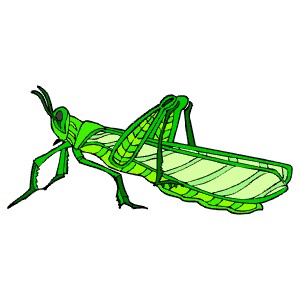 2. Какие животные впадают в спячку? (медведи, ежи, змеи, лягушки)3. Детёныши ещё не родились, а уже отданы на воспитание. У кого это? (У кукушки.)4. Каких птиц всегда больше на земле? (Домашних кур.)5. У какого животного уши на ногах? (У кузнечика.)Вопросы для болельщиков и зрителей.1. Она издает звуки, похожие на рев быка. (Выпь)2. На его оперении богиня Гера разместила все сто глаз Аргуса. (Павлин)3. Именно эта птица является частью музыкального инструмента. (Гриф)4. А эта птица - однофамилица с великим русским писателем. (Гоголь)5. У этих нелетающих австралийских птиц яйца высиживают самцы. (Страус эму)6. Считается, что, когда погибнет последний из этих пернатых «служащих» Тауэра, погибнет и Англия. (Ворона)7. Эта птица с одинаковым усердием подстерегает рыбу у воды, мышь у норы и лягушку на болоте. (Цапля)8. Именно он стал символом добра и счастья. (Аист) Конкурс:«Знаете ли вы пословицы и поговорки».  Ведущий называет первую половину пословицы или поговорки. Участники должны её продолжить.Лето собирает...	зима подъедает.Два друга...	- мороз да вьюга.Враг природы тот...	кто леса не бережёт.Лес и вода...	- родные брат и сестра.Нет милей чудес...	чем наш русский лес.Кто лес любит...	тот его не губит.Где много пташек...	там нет букашек.“Разминка”У каждой команды флажок. Кто первый готов ответить поднимает его. Если ответ не верный, ход переходит к другой команде.- Может ли сазан забраться в океан?(нет. Речная рыба)- Может ли дрозд отморозить хвост?(нет. Зимует на юге)- Может ли оса взлететь на небеса? (да)- Может ли барсук залезть за шишками на сук?(нет. Не лазает по деревьям)- Может ли кулик прикусить себе язык?(нет. У птиц нет зубов)- Может ли тюлень на боку лежать весь день? (да)- Может ли синица на крыше поселиться? (да)- Может ли медведь зимою потолстеть?(нет. Зимой он спит)ИмпровизацияРабота с родителями.(Солнце, 2 цветочка, ветерок, кузнечик, червячок).Театр (6 участников)Как прекрасно утро в лесу. Из-за горизонта выплывает яркое улыбающееся солнце, разбросав свои лучи на зеленую поляну. Цветочки (2-3шт.) рады первым лучам солнца, они радостно тянутся к нему. Небольшой ветерок овевает их со всех сторон, и они колышут своими лепестками. Вдруг откуда ни возьмись, появляется веселый кузнечик. Он прыгает с цветка на цветок, хлопая крылышками, и радуясь жизни. Неподалеку полз маленький червячок. Он выполз погреться на солнышке. Кузнечик напевал песенку, а червячок подпевал, на только ему знакомом языке. Вдруг появляется замученный и голодный петух. Он громко закукарекал, да так, что кузнечик с испугу затрясся в нервной лихорадке и быстро спрятался. А червячок не успел спрятаться. И петух, заметив его, начал весело танцевать, а потом склевал его. Цветы, увидев это, задрожали и прижались к земле. Петух довольный своим обедом расправил крылья и гребень, громко кукарекнул. Заметил цветы. Они ему очень понравились и он, не раздумывая, сорвал их и счастливый пошел домой. Солнце перестало улыбаться и решило спрятаться от петуха. Ветерок же разбушевался и всю свою силу обрушил вслед уходящему петуху. Кузнечик затосковал по червячку и зарыдал, потеряв друга. Так закончилась эта трагедия. И наступила ночь.Учитель: - В чем смысл данной постановки? (всё в природе взаимосвязано)Ведущий:Человек – он ведь тоже природа.Он ведь тоже закат и восход.И четыре в нём времени года,И особый в нём музыки ход.И особое таинство света,То с жестоким, то с добрым огнём.Человек – он зима. Или лето.Или осень с грозой и дождём.И какая в нём брезжит погода? Сколько в нём одиночеств? И встреч?Человек – он ведь тоже природа…Так давайте природу беречь.                                                 (С. Островой)Ведущий: Предлагаем вашему вниманию сценку «Проблемы Оренбуржья» (Звучат фанфары, появляются скоморохи.) 

1-й СКОМОРОХ: Внимание! Внимание! 
Дорогие зрители! 

2-й СКОМОРОХ: Мальчишки и девчонки! 
Сказочку хотите ли? 

1-й СКОМОРОХ: В мире  есть страна одна – 
Оренбургская  земля. 

2-й СКОМОРОХ: Город в той стране большой - 
Оренбург – красавец мой!

1-й СКОМОРОХ: Весь в зеленых насажденьях! 
Ах! Какое наслажденье 
В чудных тех лесах гулять, 
Чистым воздухом дышать. 

2-й СКОМОРОХ: По лугам, полям бродить, 
Ключевой воды испить! 
Река Урал вокруг  бурлит, 
Рыбой, раками кишит. 

1-й СКОМОРОХ: Правил городом тем царь, 
Наш премудрый государь! 

Выходит царь. 

2-й СКОМОРОХ: Долго правил он, но вскоре 
Приключилося с ним горе! 

1-й СКОМОРОХ: Река стала засыхать! 
Денег стало не хватать! 

(Царь садится на трон, скоморохи становятся по бокам) 

ЦАРЬ: Что же делать? Вот так горе! 
Так мы обнищаем вскоре! 
Как же нарастить доход? 
Может быть, завесть завод? 
Нефть пусть из земли качает 
Да в машины заправляет, 
И деньжата день- деньской 
Будут течь ко мне рекой! 

2-й СКОМОРОХ: Царь выносит свой указ 

ЦАРЬ: «Возвести завод! Сей час!» 

1-й СКОМОРОХ: И всю землю  сотрясая, 
Появилась буровая! 

2-й СКОМОРОХ: Нефть из недр земли качают, 
За границу отправляют. 

1-й СКОМОРОХ: И деньжата день деньской 
Потекли в казну рекой. 

2-й СКОМОРОХ: Царь доходы все считает, 
За хозяйством наблюдает. 

1-й СКОМОРОХ: Тут бы сказку и закончить, 
Да народ встревожен очень. 

2-й СКОМОРОХ: И приходят на поклон, 
Бьют царю они челом. 

Входит НАРОД (две девочки и два мальчика, одетые в деревенские сарафаны и рубахи). 1-й РЕБЕНОК: Ой ты, наш великий царь! 
Распремудрый,  государь! 
Мглой окутан стольный град,
Стала жизнь нам в нем, что ад…

2-й РЕБЕНОК: Чахнут рощи день за днем, 
Грязью залит водоем. 

1-й РЕБЕНОК: Кислый дождь стучит по крышам,
Пенья птиц давно не слышно. 

2-й РЕБЕНОК: Все живое погибает. 
Царь! Оренбуржье пропадает!!! 

1-й СКОМОРОХ: А за ними чередом 
Рыбка шлет царю поклон. 

ЗОЛОТАЯ РЫБКА: Грязь же в реки всю сливают, 
От нее все погибает. 
Если в сеть не попадешься, 
Так в отходах захлебнешься. 
Жить здесь стало очень худо, 
Надо плыть скорей отсюда. 

Золотая рыбка уходит. 

ЦАРЬ: Что же делать, как мне быть? 
Город  как не погубить? 

2-й СКОМОРОХ: Оренбуржье чтоб  спасти, 
Царь к мудрецу решил пойти! 

ЦАРЬ: Дорогой ты мой мудрец, 
Подскажи же, наконец, 
Град наш стольный не сгубить, 
Что мне делать? Как мне быть? 

МУДРЕЦ: Буровую ты закрой! 
Очистные здесь построй. 
Вылов рыбы ограничь, 
Площадь леса увеличь! 
Елок больше посади, 
За отбросами следи, 
Чтобы воздух и вода 
Были чистыми всегда! 

1-й СКОМОРОХ: Так как царь был очень мудрым, 
Оренбуржье стало чудным! 

2-й СКОМОРОХ: Сказка ложь, да в ней намек – 
Добрым молодцам урок! 

1-й СКОМОРОХ: Он летит над всей планетой: 
«Берегите Землю эту!» 

2-й СКОМОРОХ: Царь кричит всему народу: 

ЦАРЬ: Надо всем беречь природу! 
Коль беречь ее не будем, 
Сами мы себя загубим! 

ВЕДУЩИЙ: Мы  – должны заботиться о своем доме, о своей Родине. И где бы мы ни были, мы должны помнить, что мы – граждане очень сильной, могучей страны, имя которой – Россия.  Учитель: Затронув проблемы природы России, нельзя обойти вниманием Малую Родину. – Что в вашем понятии значит Малая Родина? (ответы детей)Учитель: Какой же вывод можно сделать в конце нашего мероприятия?Вывод: Если человек будет беречь природу, сохранит богатства родной Земли, то и сам человек будет богатым и счастливым.(Возвращение к кластеру на доске)Ты береги насСмотрю на глобус –Шар земной.И вдруг вздохнул он,как живой.И шепчут мне материки:«Ты береги нас,Береги».В тревоге рощи и леса.Роса на травах, как слеза.И тихо просят родники:«Ты береги нас,Береги».Грустит глубокая река,Свои теряя берега.И слышу голос я реки:«Ты береги нас,Береги».Остановил оленьсвой бег:«Будь Человеком,человек.В тебя мы верим –не солги,«Ты береги нас,Береги».Смотрю на глобус –шар земной,такой прекрасныйи родной,И шепчут губы:«Не солгу,Я сберегу вас,сберегу…»Е.ШкловскийУчитель: Затронув проблемы природы России, нельзя обойти вниманием Малую Родину. – Что в вашем понятии значит Малая Родина? (ответы детей)- Есть природные объекты, а есть объекты, сделанные руками человека. У нас в Софиевке живут люди дела, которые прикладывают усилия для украшения нашего села, стараются чтобы мы почитали свои традиции и обычаи.               Вашему вниманию презентация авторского стихотворения ученицы   Полины Вертелецкой  «Крест на Пичке».Крест на Пичке.На любимом ПичкеКрест на солнце блестит,И он виден Софиевке всей!Сюда люди идут,Цветы часто несутИ приводят за ручку детей.В память тех христиан,Кто за веру страдал,Но не предал родного Христа,Этот крест возведён,Всем нам дорог стал он,Перед ним душа наша чиста.В Вознесенье к крестуКрестным ходом идутПрихожане с надеждой, мольбой,И о месте святом с поминальным крестомГоворят они между собой!- Тот, кто крест смастерил,В дело душу вложил,Человек этот – мастер большой!Я к кресту подхожу,Вверх с волненьем гляжу, -Ведь тот крест сделал дедушка мой! -Это стихотворение посвящено Вертелецкому Владимиру Николаевичу, который известен в селе Софиевка своим усердием и трудолюбием, делает всё своими руками, украшает свой двор цветами и другими зелёными насаждениями. Релаксация. - Предлагаем вашему вниманию видеофильм. - выразите своё настроение от мероприятия, показав сигнальную карточку…- я запомнил…- я узнал…- мне захотелось…- мне не понравилось…КонкурсыКол-во баллов1 команда2команда3Команда1. «На зеленой тропе»2. «Братья наши меньшие»:3. «По страницам Красной книги»:4. «Все связано со всем» 1 загадка - 1 бал1ответ-1 бал1ответ- 1 бал Полный ответ – 2 балНеполный ответ – 1 балИтого: